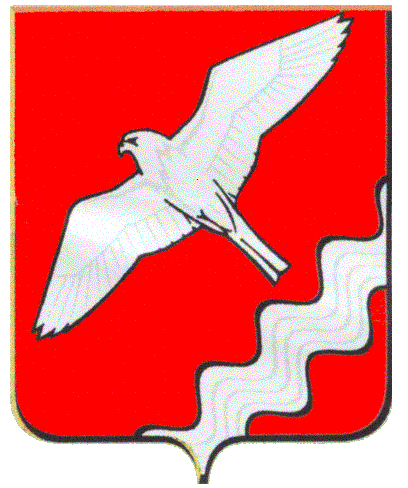 ГЛАВА МУНИЦИПАЛЬНОГО ОБРАЗОВАНИЯКРАСНОУФИМСКИЙ ОКРУГПОСТАНОВЛЕНИЕот 15.12.2020 г.   № 121г. КрасноуфимскО внесение изменений в состав комиссии по предупреждению и ликвидации чрезвычайных ситуаций и обеспечению пожарной безопасности Муниципального образования Красноуфимский округВ соответствии с постановлением Правительства Российской Федерации от 30.12.2003 г. № 794 «О единой государственной системе предупреждения и ликвидации чрезвычайных ситуаций», постановлением Правительства Свердловской области от 25.03.2004 г. № 201-ПП «О комиссии Правительства Свердловской области по предупреждению и ликвидации чрезвычайных ситуаций и обеспечению пожарной безопасности», указания ГУ МЧС России по Свердловской области № СЗ-226-739 от 07.12.2020 г., руководствуясь ст. 26 Устава Муниципального образования Красноуфимский округП О С Т А Н О В Л Я Ю:Внести изменения в состав комиссии по предупреждению и ликвидации чрезвычайных ситуаций и обеспечению пожарной безопасности Муниципального образования Красноуфимский округ, утвержденный постановлением главы Муниципального образования Красноуфимский округ                  от 27.01.2020 года № 10 «О комиссии по предупреждению и ликвидации чрезвычайных ситуаций и обеспечению пожарной безопасности Муниципального Красноуфимский округ» (Прилагается). Контроль за исполнением настоящего постановления оставляю за собой.Настоящее постановление разместить на официальном сайте Муниципального образования Красноуфимский округ в сети «Интернет». Глава Муниципального образованияКрасноуфимский округ                                                                    О.В. РяписовПриложение к постановлению главыМО Красноуфимский округ
от 15.12.2020 г.    № 121Составкомиссии по предупреждению и ликвидации чрезвычайных ситуаций и обеспечению пожарной безопасности Муниципального образования Красноуфимский округРяписов Олег ВикторовичШандыбин Евгений Сергеевич– глава Муниципального образования Красноуфимский округ  председатель комиссии;– заместитель главы Администрации Муниципального образования округа по общим вопросам, заместитель председателя комиссии;Батраев Александр ЗакариевичКаледаев Андрей АлександровичГолубцовАлександр Валерьевич- начальник 32 ПСО ФПС ГПС ГУ МЧС России по Свердловской области» заместитель председателя комиссии;- начальник 73 ПСЧ 32 ПСО ФПС ГПС Главного управления МЧС России по Свердловской области заместитель председателя комиссии; председателя комиссии (по согласованию);– начальник отдела  по делам ГО и ЧС, экологии Администрации Муниципального образования Красноуфимский округ, секретарь комиссии;Члены комиссии:Родионов Роман Викторович– заместитель главы Администрации Муниципального образования округа по социальным вопросам;Шистеров Александр Николаевич- начальник ЕДДС Муниципального образования Красноуфимский округ;Александров Григорий Петрович - заместитель начальника ГКПТУ СО «ОПС Свердловской области №1» (по согласованию);Чухарев Евгений Владимирович- начальник отдела надзорной деятельности и профилактической работы ГО Красноуфимск, МО Красноуфимский округ, Ачитского ГО, Артинского ГО(по согласованию);Чухарева Татьяна Анатольевна- начальник Управления социальной политики Министерства социальной политики Свердловской области по городу Красноуфимску и Красноуфимскому району (по согласованию);Терехин Владимир Викторович–  врио. начальника муниципального отдела Министерства внутренних дел России «Красноуфимский» (по согласованию);Кислякова Надежда Валерьевна– и.о. главного врача ГБУЗ Свердловской области «Красноуфимская РБ» (по согласованию);  Медведева Антонида Николаевна-заместитель главы Администрации Муниципального образования Красноуфимский округ по экономике;Коробейникова Марина Юрьевна- начальник Территориального отдела Управления Роспотребнадзора по Свердловской области в городе Красноуфимске, Красноуфимском районе, Ачитском и Артинском районах (по согласованию);Курбатов Петр Васильевич- начальник Красноуфимского управления АПК и продовольствия Министерства АПК и продовольствия Свердловской области (по согласованию);Петухов Дмитрий Арсеньевич- заместитель главы Администрации Муниципального образования Красноуфимский округ по строительству и ЖКХ;Мерзляков Андрей Викторович-директор муниципального унитарного предприятия «Энергосервис».